1 GE: General comment, TE: Technical comment, ED: Editorial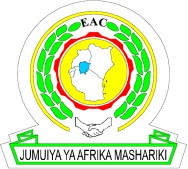 Form DPartner States Comments and Observations FormForm DPartner States Comments and Observations FormForm DPartner States Comments and Observations FormDocument: REFERENCE NO.Document: REFERENCE NO.Document: REFERENCE NO.Partner state:Partner state:Partner state:Document: REFERENCE NO.Document: REFERENCE NO.Document: REFERENCE NO.Circulation Date: 7/09/2023Closing Date: 06/11/20231(2)34(5)(6)Clause No./ Subclause No./ Annex (e.g. 3.1)Paragraph/ Figure/Tabl e/Note(e.g. Table 1)Type of commentGE, TE, ED1Comment (justification for change) by thePartner stateProposed change by the Partner stateTC Secretariat Observations on all comments